 Academy of Prosocial Learning Certified Humane Education Specialist (CHES) Registry Renewal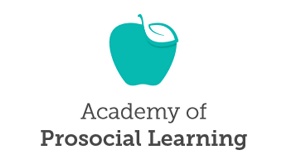 All fields are required.Form of Payment: Check # ______ ___ VISA ___ MC ___ Discover ___ AMEX #: _____________________________Exp. date: _____Card Verification Value (CVV – three digit code) ___________ Name on card (please print): ______________________________________Make checks payable to Academy of Prosocial Learning email or mail this form along with payment to: Academy of Prosocial Learning (c/o Stephanie Itle-Clark), 432 S. Juliana Street, Bedford, PA 15522
Email: info@prosocialacademy.org Questions? Email us at info@prosocialacademy.org or call 860-262-1807.Office Use Only:Account Code:Rcvd:Name:Address:City:State:Zip Code:Country:Email:Phone:Registry Information:APL May Share the Following with Individuals Looking for Humane Education Professionals (check all that apply – if left blank you will remain on the registry but your information will never be shared with those seeking humane educators) ____ Name    ____Email     ____PhoneYear of Initial Credential:Year of Last Renewal (if applicable):My CHES Credential is Currently:         Active          Expired by less than one year         Expired by more than one yearIf credential expired by over a year, name of humane education course taken for renewal purposes: ______________________________________________________________________Date of course completion:_________________________________________________________Amount of Renewal Fee Enclosed:       (Active Credential) $75.00            (Expired Credential) $125.00